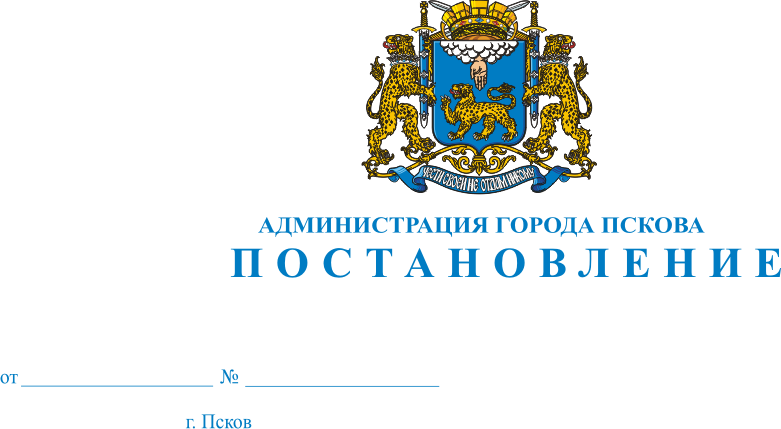 Об утверждении Положения о порядке мониторинга Программы действий Администрации города Пскова по реализации Стратегии развития города до 2020 годаВ целях обеспечения управления реализацией Программы действий Администрации города Пскова по реализации Стратегии развития города до 2020 года, утвержденной Постановлением Администрации города Пскова от  №1980 (далее - Программа действий), организации мониторинга и  контроля  её выполнения, в соответствии с пунктом 6 части 1 статьи 17 Федерального закона от  №131–ФЗ «Об общих принципах организации местного самоуправления в Российской Федерации», раздела 5. «Управление реализацией Стратегии» Стратегии развития города Пскова до 2020 года, утвержденной Решением Псковской городской Думы от  №1989, руководствуясь статьями 32, 34 Устава муниципального образования «Город Псков» Администрации города ПсковаПостановляет:1. Утвердить Положение о порядке мониторинга Программы действий (далее - Положение) согласно Приложению к настоящему Постановлению.2. Органам и структурным подразделениям Администрации города Пскова (ответственным исполнителям Программы действий):1) обеспечить своевременное и качественное представление отчетных материалов в Комитет социально - экономического развития и потребительского рынка Администрации города Пскова в соответствии с Положением;2) определить в двухнедельный срок после вступления в силу Положения специалистов, ответственных за предоставление информации для мониторинга Программы действий, и представить соответствующие сведения в Комитет социально - экономического развития и потребительского рынка Администрации города Пскова.3. Опубликовать настоящее Постановление  в газете «Псковские Новости» и разместить  на официальном сайте муниципального образования «Город Псков».4. Настоящее Постановление  вступает в силу с момента его официального опубликования.5. Контроль за исполнением настоящего Постановления оставляю за собой.Глава Администрации города Пскова                                        И.С. ЧередниченкоПриложение к Постановлению Администрации города Псковаот  № 3378ПОЛОЖЕНИЕ о порядке мониторинга Программы действий Администрации города Пскова по реализации Стратегии развития города до 2020 года1. Настоящее Положение разработано для обеспечения функционирования механизма реализации Стратегии развития города до 2020 года,  утвержденной Решением Псковской городской Думы от  №1989, и управления её реализацией в среднесрочной перспективе, а также обеспечения эффективности деятельности органов и структурных подразделений Администрации города Пскова по выполнению Программы действий Администрации города Пскова по реализации Стратегии развития города до 2020 года (далее – Программа действий).2. Настоящее Положение определяет правила проведения мониторинга выполнения Программы действий и обеспечивает исполнение муниципальных правовых актов органов местного самоуправления муниципального образования «Город Псков», направленных на управление социально-экономическим развитием города Пскова в долгосрочном и среднесрочном периодах:1) Решения Псковской городской Думы от  №1989 «Об утверждении Стратегии развития города Пскова до 2020 года»;2) Постановлений Администрации город а Пскова об утверждении Программы действий Администрации города Пскова по реализации Стратегии развития города Пскова до 2020 года.3. Мониторинг является частью управления Программой действий – одним из инструментов управления Программой, обеспечивающим обратную связь в управлении.4. Под мониторингом Программы действий понимается система регулярного наблюдения, сбора и анализа информации о ходе реализации  Программы действий.5. Целью мониторинга является определение и оценка полноты (уровня) выполнения Программы действий в течение планового периода, а также формирование и представление требуемой информации (отчетной документации) согласно пункту 14 настоящего Положения для принятия последующих управленческих решений.6. Основными задачами мониторинга являются:1) определение и оценка результативности выполнения Программы действий  на основе систематически получаемой достоверной информации о ходе и результатах её реализации ответственными исполнителями:а) уровней  решения задач (конечных результатов);б) степени реализации запланированной деятельности (основных непосредственных результатов и полноты выполнения мероприятий);2) обеспечение органов местного самоуправления города Пскова достоверной и достаточной информацией, необходимой для принятия эффективных управленческих решений: своевременных мер по устранению нежелательных отклонений и повышению результативности выполнения Программы действий, а также по предупреждению влияния возможных негативных факторов на результаты реализации Программы;3) обеспечение необходимой информацией Совета Стратегического развития города Пскова для оценки хода реализации Стратегии развития города Пскова до 2020 года и принятия соответствующих решений в рамках его полномочий;4) повышение качества планирования социально - экономического развития города Пскова.7. Объектом мониторинга являются соответствующие параметры Программы действий - показатели уровня решения задач, мероприятия и непосредственный результат их выполнения:показатели уровня решения задач - контрольные показатели, принятые за показатели конечного результата (качественные или количественные показатели, измеряющие уровень решения задачи);мероприятия Программы действий - это совокупность действий органов и структурных подразделений Администрации города Пскова (ответственных исполнителей Программы действий),  направленных на  решение поставленных задач и достижение (выполнение показателей) заданного уровня решения этих задач;непосредственный результат выполнения мероприятий - результат, характеризующий объем и/или качество реализации мероприятий, выраженный количественными/качественными показателями (объем выполненных работ, оказанных услуг в натуральном и стоимостном выражении, количество материальных объектов, число обслуженных потребителей услуг и иные подобные показатели), и направленный на достижение конечного результата.Показатели непосредственного результата не могут дублировать показатели конечного результата.Мониторинг обеспечивает систематизацию и анализ информации о достигнутых значениях показателей и мероприятиях Программы действий, осуществляемых в рамках: - долгосрочных  целевых программ (программной деятельности), реализуемых на территории города Пскова для обеспечения выполнения Программы действий;- внепрограммных мероприятий (непрограммной деятельности).8. В течение периода реализации Программы действий осуществляются полугодовой и ежегодный мониторинг её выполнения.Полугодовой мониторинг – предусматривает мониторинг и оценку процесса, а также текущих результатов непосредственной деятельности (хода реализации мероприятий),  что позволяет своевременно учесть изменения, возникающие в отрасли (сфере деятельности ) под воздействием внешних и внутренних факторов.Годовой мониторинг – предусматривает мониторинг и оценку достижения запланированных ежегодных конечных и непосредственных результатов деятельности, а также полноты непосредственной деятельности, позволяющих принимать управленческие решения для влияния на ход реализации Программы действий в последующие годы её планового периода.9. Результатом мониторинга является сформированный отчёт (информация) о результатах выполнения Программы действий, содержащий информацию об оценке:1) уровней достижения запланированных конечных результатов за отчётный период;2)  степени (полноты) выполнения запланированных мероприятий;3) возможностей   решения задач Программы (исходя из результатов её выполнения за отчётный период),  достижения значений конечных результатов её реализации по истечении планового периода;4) другую информацию, необходимую для принятия управленческих решений для  дальнейшей реализации Программы действий.Основная функция отчетов - обеспечить ответственность участников реализации Программы действий, выявить проблемы (причины), препятствующие решению задач,   и определить пути решения выявленных проблем.10. Участниками мониторинга и ответственными за формирование сведений (отчётных данных) о результатах мониторинга реализации мероприятий и решение задач  Программы действий являются органы и структурные подразделения Администрации города Пскова - ответственные исполнители Программы действий.11. Общую координацию деятельности по проведению ответственными исполнителями  мониторинга Программы действий, а также методическое сопровождение разработки ими требуемых материалов о результатах мониторинга осуществляет Комитет социально-экономического развития и потребительского рынка Администрации города Пскова.12. Сведения (отчётные данные) по задачам, показателям и мероприятиям Программы действий формируются ответственными исполнителями согласно Приложению 1 к настоящему Положению по состоянию:1) на 1 июля текущего года – за 6 месяцев;2) на 1 января следующего за отчетным годом – годовые.Ответственные исполнители Программы действий представляют вышеуказанные сведения, согласованные с соответствующим  заместителем Главы Администрации города Пскова, в Комитет социально - экономического развития и потребительского рынка Администрации города Пскова в сроки, указанные в Приложении 2 к настоящему Положению.13. В случае наличия нескольких ответственных исполнителей  по решению какой-либо задачи Программы действий исполнитель, поименованный в Программе первым, отвечает за сбор и обобщение полученных сведений от остальных ответственных исполнителей, а также формирует сводную информацию по задаче и обеспечивает представление сведений в Комитет социально - экономического развития и потребительского рынка Администрации города Пскова в сроки и в порядке, указанные в Приложении 2  к настоящему Положению.По истечению срока представления информации, указанного в Приложении 2 к настоящему Положению, и отсутствия требуемых материалов, а также в случае неоднократного представления материалов ненадлежащего качества в процессе их последующей доработки (при необходимости) Комитет социально-экономического развития и потребительского рынка Администрации города Пскова  информирует об этом заместителя Главы Администрации города Пскова, координирующего деятельность соответствующих органов (структурных подразделений) Администрации города Пскова.14. Комитет социально - экономического развития и потребительского рынка Администрации города Пскова обобщает сведения, указанные в пункте 12 настоящего Положения, представляет итоговые отчёты (информацию) об итогах мониторинга, а также возможные предложения для принятия последующих управленческих решений. Материалы представляются Главе Администрации города Пскова  в сроки, указанные в Приложении 2 к настоящему Положению, а также (по запросу) в Совет Стратегического развития города Пскова и в Псковскую городскую Думу.Глава Администрации города Пскова                                      И.С. ЧередниченкоПриложение 1к Положению о порядке мониторинга Программы действий Администрации города Пскова по реализации Стратегии развития города до 2020 годаОтчет о достигнутых значениях показателей уровня решения задач Программы действий Администрации города Пскова  по реализацииСтратегии развития города до 2020 года по состоянию на _________________________   __________________________1)  В соответствии с утверждённой  Программой действий Администрации города Пскова по реализации Стратегии развития города до 2020 года.2) Приводится фактическое значение показателя за год, предшествующий отчетному году.3)  Отчетные данные предоставляются:- по состоянию на 1 июля текущего года (полугодовой отчёт)- по состоянию на 1 января следующего за отчетным годом (годовой отчёт)4)  Уровень достижения рассчитывается в процентах как отношение фактического значения к плановому значению на год, умноженное на 100.  Уровень достижения показателей, для которых уменьшение их значения означает улучшение ситуации, а положительное - ухудшение ситуации, желательно рассчитывать  обратным счетом.Отчето выполнении мероприятий Программы действий Администрации города Пскова по реализацииСтратегии развития города до 2020 года по состоянию на __________________________________________________________________1) Наименования и нумерация обобщенного мероприятия, мероприятия, цели и задачи, а также формулировка ожидаемого непосредственного  результата – согласно Программе действий Администрации города Пскова по реализации Стратегии развития города Пскова до 2020 года.2) Количество работ, проведенных в рамках мероприятия или непосредственный объем результатов, полученных в ходе выполнения мероприятия.3) Указывается краткая информация о выполнении мероприятия в отчетном периоде (в т.ч. выполнено, не выполнено), реквизиты принятых правовых актов, иных документов, иная информация о ходе выполнения мероприятия; указывается информация о причинах несоблюдения планового срока (для годового отчёта), о принятых решениях по обеспечению исполнения мероприятия.4) При необходимости может быть указан предполагаемый срок, о чем отмечается в графе «Пояснения об исполнении …»Отчет о расходах на выполнение мероприятий Программы действий Администрации города Пскова по реализации Стратегии развития города до 2020 года за счет всех источников финансированияпо состоянию на _________________________Оценка рисков реализации задач Программы действий Администрации города Пскова по реализации Стратегии развития города до 2020 года по состоянию на ____________________________________________________________________________________________________________________________________________________________________________________________________________1) указывается, в том числе и обоснованная оценка риска недостижения показателей как низкого, среднего, высокого, неопределенного.Выводы и общая оценка реализации Программы действий Администрации города Пскова по реализации Стратегии развития города до 2020 года 1.  Выводы по результатам  реализации Программы действий.Состав информации, формируемой ответственным исполнителем Программы действий:а) результаты анализа причин выявленных несоответствий (отклонений фактических значений показателей от плановых) и предложения по их устранению (для ежегодного отчёта);б) пояснения по невыполненным за год мероприятиям (для ежегодного отчёта);в) прогноз достижения годовых плановых значений показателей (для полугодового отчёта);г) общая оценка состояния реализации Программы действий за отчетный период.2.  Оценка возможности достижения конечных результатов реализации Программы действий в плановом периоде (для ежегодного отчёта).Состав информации, формируемой ответственным исполнителем Программы действий:а) обоснование возможности достижения запланированных конечных результатов по истечению планового периода на основании анализа рисков реализации среднесрочной Программы действий и фактически достигнутых результатов;б) оценка перспектив решения задач в среднесрочном плановом периоде, при необходимости формулируются предложения по их дальнейшей реализации, а также предложения по внесению возможных изменений в Программу действий, в т.ч. и в ДЦП, реализуемых в рамках Программы действий;в) перечень нереализованных мероприятий Программы действий и предложения об их дальнейшем исполнении.    Глава Администрации города Пскова                                                                                     И.С. ЧередниченкоПриложение 2к Положению о порядке мониторинга Программы действий Администрации города Пскова по реализации  Стратегии развития города до 2020 годаСроки представления сведенийответственными исполнителями Программы действийАдминистрации города Пскова по реализации Стратегии развития города до 2020 года для формирования отчёта (информации) об итогах мониторинга 1. Ответственные исполнители Программы действий направляют согласованные с заместителями Главы  Администрации города  Пскова сведения, указанные в пункте 12 Положения, в Комитет социально - экономического развития и потребительского рынка Администрации города Пскова в электронном и печатном виде в следующие сроки:1) полугодовые – до 15 июля текущего года;2) годовые – до 25 января года, следующего за отчетным годом.В случае отсутствия на дату представления сведений о фактических значениях показателей (пункт 12 Положения) указывается их прогнозная оценка, что отмечается в примечании к отчетной информации. При необходимости результаты мониторинга дополняются пояснительной запиской.2.  Комитет социально - экономического развития и потребительского рынка Администрации города Пскова по результатам мониторинга формирует соответствующие отчётные документы и представляет для контроля и принятия последующих решений (рекомендаций):1) Главе Администрации города  Пскова:а) информацию по выполнению Программы действий за 6 месяцев – не позднее 10 августа отчётного года;б) отчет по выполнению Программы действий за год - не позднее 20 февраля года, следующего за отчетным;2) в Совет Стратегического развития города Пскова и в Псковскую городскую Думу (по запросу) в сроки, установленные Главой Администрации города  Пскова.   Глава Администрации города Пскова                                     И.С Чередниченконаименование органа или структурного подразделения Администрации города№Наименование показателя  решения задачи  1)Ед.измер.Значение показателяЗначение показателяЗначение показателяЗначение показателяПояснения по достижению показателя№Наименование показателя  решения задачи  1)Ед.измер.Год, предшествующий отчетному 2)план на текущий годфактическое значение на конец отчетного периода 3)Уровень достижения планового значения показателя 4)Пояснения по достижению показателяЦель 1. ... (формулировка)Цель 1. ... (формулировка)Цель 1. ... (формулировка)Цель 1. ... (формулировка)Цель 1. ... (формулировка)Цель 1. ... (формулировка)Цель 1. ... (формулировка)Задача 1.1.  (формулировка)Ответственный исполнитель задачи: …Задача 1.1.  (формулировка)Ответственный исполнитель задачи: …Задача 1.1.  (формулировка)Ответственный исполнитель задачи: …Задача 1.1.  (формулировка)Ответственный исполнитель задачи: …Задача 1.1.  (формулировка)Ответственный исполнитель задачи: …Задача 1.1.  (формулировка)Ответственный исполнитель задачи: …Задача 1.1.  (формулировка)Ответственный исполнитель задачи: …1.Показатель … (указать наименование)2.…наименование органа или структурного подразделения Администрации города№Наименование обобщённого мероприятия и мероприятия в рамках обобщённого мероприятия 1)Плановый срокПлановый срокФактический срокФактический срокОтветственный  исполнительОжидаемый непосредственный результат выполнения мероприятия на конец  текущего года  планового периодаОжидаемый непосредственный результат выполнения мероприятия на конец  текущего года  планового периодаДостигнутыйнепосредственный результатна отчетную датуДостигнутыйнепосредственный результатна отчетную датуПояснения об исполнении/ неисполнении мероприятияна отчетную дату 3)№Наименование обобщённого мероприятия и мероприятия в рамках обобщённого мероприятия 1)начала реализацииокончания реализацииначала реализацииокончания реализации4)Ответственный  исполнителькачественное описание непосредственного результатаколичественное описание (показатель непосредственного результата, ед. измер.)качественное описание непосредственного результатаколичественное описание (показатель непосредственного результата, ед. измер.) 2)Цель 1. ... (формулировка)Цель 1. ... (формулировка)Цель 1. ... (формулировка)Цель 1. ... (формулировка)Цель 1. ... (формулировка)Цель 1. ... (формулировка)Цель 1. ... (формулировка)Цель 1. ... (формулировка)Цель 1. ... (формулировка)Цель 1. ... (формулировка)Цель 1. ... (формулировка)Задача 1.1.  ... (формулировка)Ответственный исполнитель задачи: …Задача 1.1.  ... (формулировка)Ответственный исполнитель задачи: …Задача 1.1.  ... (формулировка)Ответственный исполнитель задачи: …Задача 1.1.  ... (формулировка)Ответственный исполнитель задачи: …Задача 1.1.  ... (формулировка)Ответственный исполнитель задачи: …Задача 1.1.  ... (формулировка)Ответственный исполнитель задачи: …Задача 1.1.  ... (формулировка)Ответственный исполнитель задачи: …Задача 1.1.  ... (формулировка)Ответственный исполнитель задачи: …Задача 1.1.  ... (формулировка)Ответственный исполнитель задачи: …Задача 1.1.  ... (формулировка)Ответственный исполнитель задачи: …Задача 1.1.  ... (формулировка)Ответственный исполнитель задачи: …Программная деятельностьПрограммная деятельностьПрограммная деятельностьПрограммная деятельностьПрограммная деятельностьПрограммная деятельностьПрограммная деятельностьПрограммная деятельностьПрограммная деятельностьПрограммная деятельностьПрограммная деятельностьПрограммная деятельностьДЦП …. (наименование)ДЦП …. (наименование)ДЦП …. (наименование)ДЦП …. (наименование)ДЦП …. (наименование)1Обобщенное мероприятие … (указать наименование)1.1.(указать наименование мероприятия)…Непрограммная деятельностьНепрограммная деятельностьНепрограммная деятельностьНепрограммная деятельностьНепрограммная деятельностьНепрограммная деятельностьНепрограммная деятельностьНепрограммная деятельностьНепрограммная деятельностьНепрограммная деятельностьНепрограммная деятельностьНепрограммная деятельность2.Обобщенное мероприятие … (указать наименование)2.1(указать наименование мероприятия)….и т.ди т.ди т.ди т.ди т.ди т.ди т.ди т.ди т.ди т.ди т.днаименование органа или структурного подразделения Администрации города№ Наименование обобщённого мероприятия и мероприятия в рамках обобщённого мероприятияОтветственный  исполнительИсточник финансированияРасходы, тыс. рублейРасходы, тыс. рублейОтношение фактических расходов к оценке расходов, %№ Наименование обобщённого мероприятия и мероприятия в рамках обобщённого мероприятияОтветственный  исполнительИсточник финансированияОценка расходов (согласно Программе действий)Фактические расходы на отчетную датуОтношение фактических расходов к оценке расходов, %Цель 1. ... (формулировка)Цель 1. ... (формулировка)Цель 1. ... (формулировка)Цель 1. ... (формулировка)Цель 1. ... (формулировка)Цель 1. ... (формулировка)Задача 1.1.  ... (формулировка)Ответственный исполнитель: …Задача 1.1.  ... (формулировка)Ответственный исполнитель: …Задача 1.1.  ... (формулировка)Ответственный исполнитель: …Задача 1.1.  ... (формулировка)Ответственный исполнитель: …Задача 1.1.  ... (формулировка)Ответственный исполнитель: …Задача 1.1.  ... (формулировка)Ответственный исполнитель: …Программная деятельностьПрограммная деятельностьПрограммная деятельностьПрограммная деятельностьПрограммная деятельностьПрограммная деятельностьПрограммная деятельностьДЦП…. (наименование)1.Обобщенное мероприятие … (указать наименование)1.1.….. (указать наименование мероприятия)всего1.1.….. (указать наименование мероприятия)бюджет города Пскова1.1.….. (указать наименование мероприятия)областной бюджет1.1.….. (указать наименование мероприятия)федеральный бюджет1.1.….. (указать наименование мероприятия)иные источники…Непрограммная деятельностьНепрограммная деятельностьНепрограммная деятельностьНепрограммная деятельностьНепрограммная деятельностьНепрограммная деятельностьНепрограммная деятельность2.Обобщенное мероприятие … (указать наименование)2.1.…. (указать наименование мероприятия)всего2.1.…. (указать наименование мероприятия)бюджет города Пскова 2.1.…. (указать наименование мероприятия)областной бюджет2.1.…. (указать наименование мероприятия)федеральный бюджет2.1.…. (указать наименование мероприятия)иные источникии т.д. и т.д. и т.д. и т.д. и т.д. и т.д. и т.д. наименование органа или структурного подразделения Администрации городаОписание рисковОценка возможного влияния рисков на реализацию задачи 1)Предложения по минимизации или преодолению рисков Задача 1.1.  ... (формулировка)Задача 1.1.  ... (формулировка)Задача 1.1.  ... (формулировка)1.…Руководитель органа (структурного подразделения) Администрации города Пскова:__________________(Ф.И.О.)«____»____________20___ г.(должность)(подпись)Согласовано:Заместитель Главы Администрации города Пскова  __________________(Ф.И.О.)«____»____________20___ г.(подпись)Исполнитель:          Ф.И.О. и контактный телефон  исполнителяИсполнитель:          Ф.И.О. и контактный телефон  исполнителя____________________________________________